Аппликация лето 3-4 года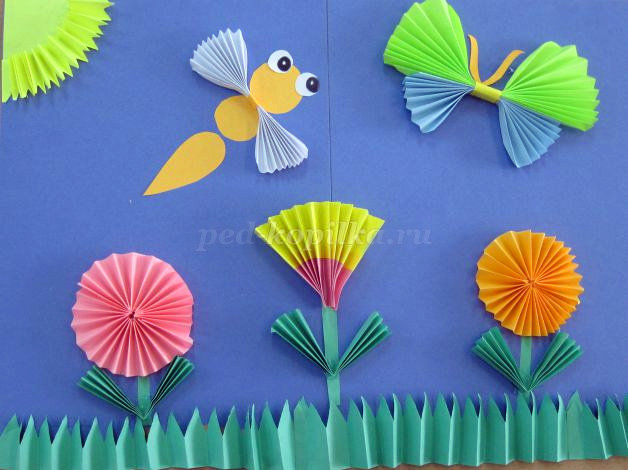 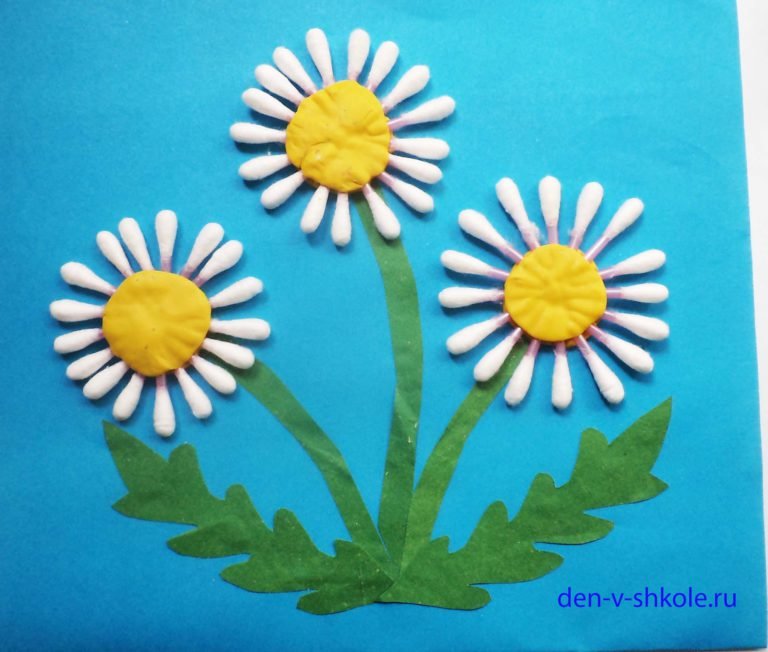 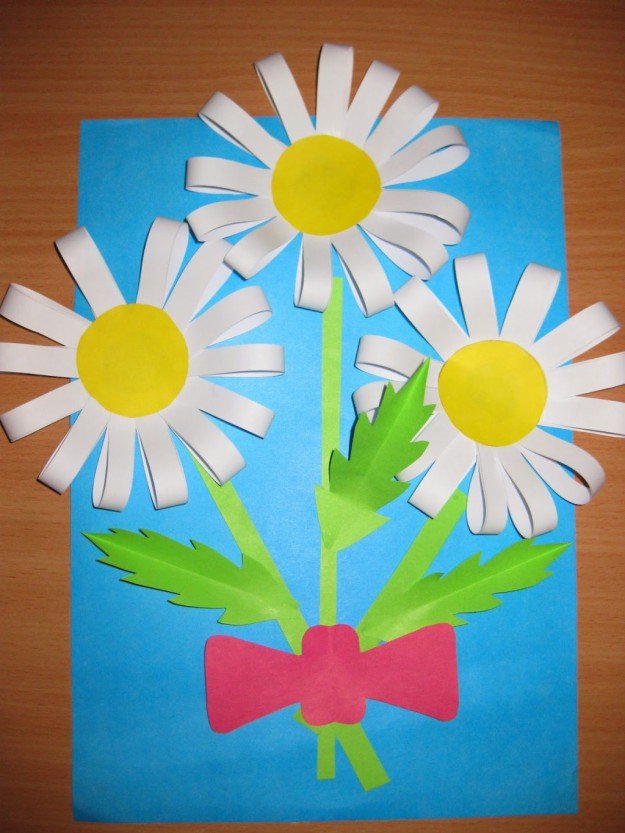 